Połącz kropki i pokoloruj wybrane wiosenne obrazki. Powodzenia 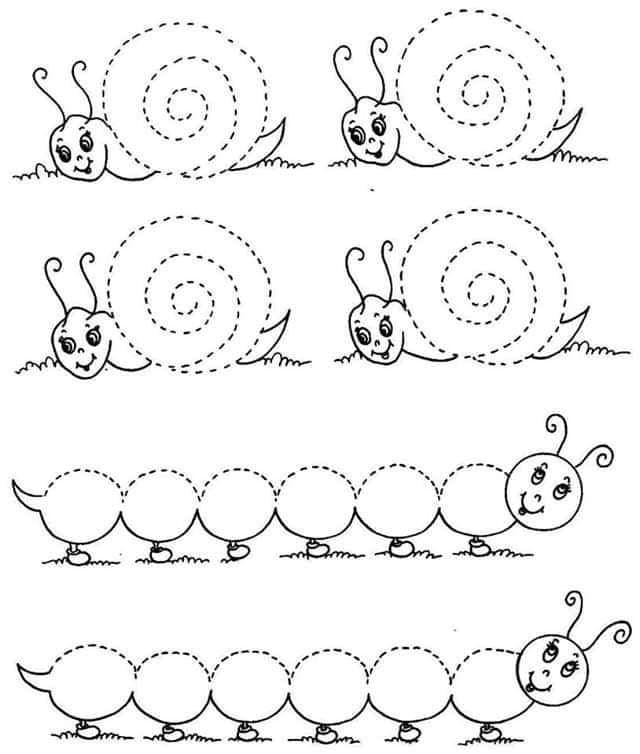 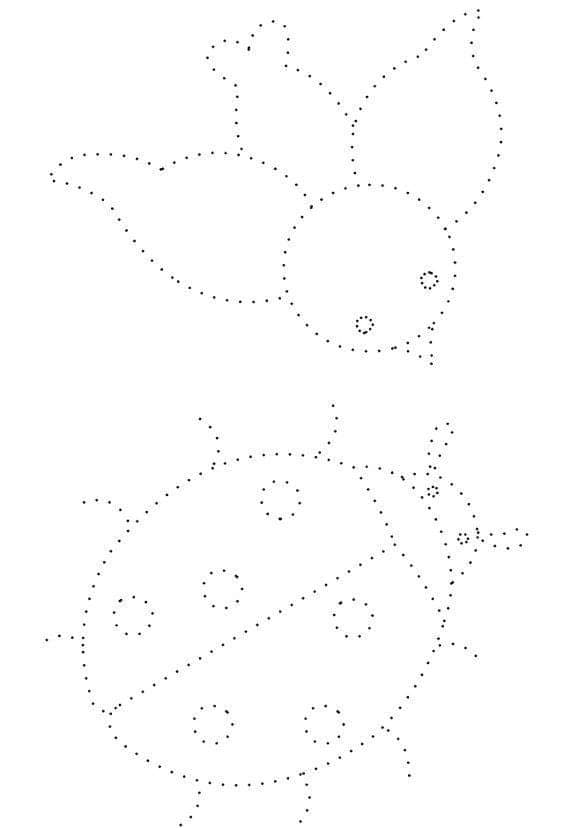 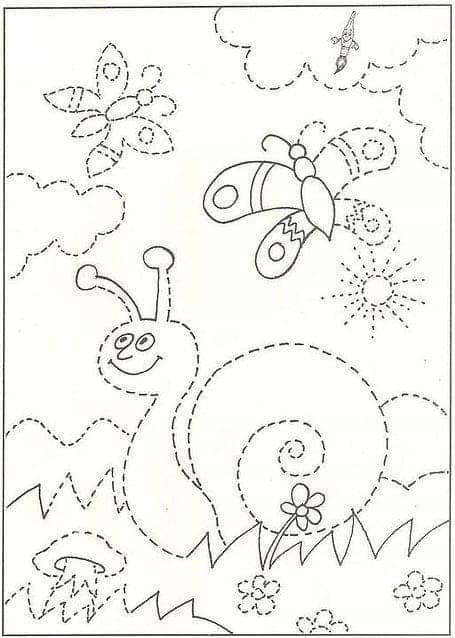 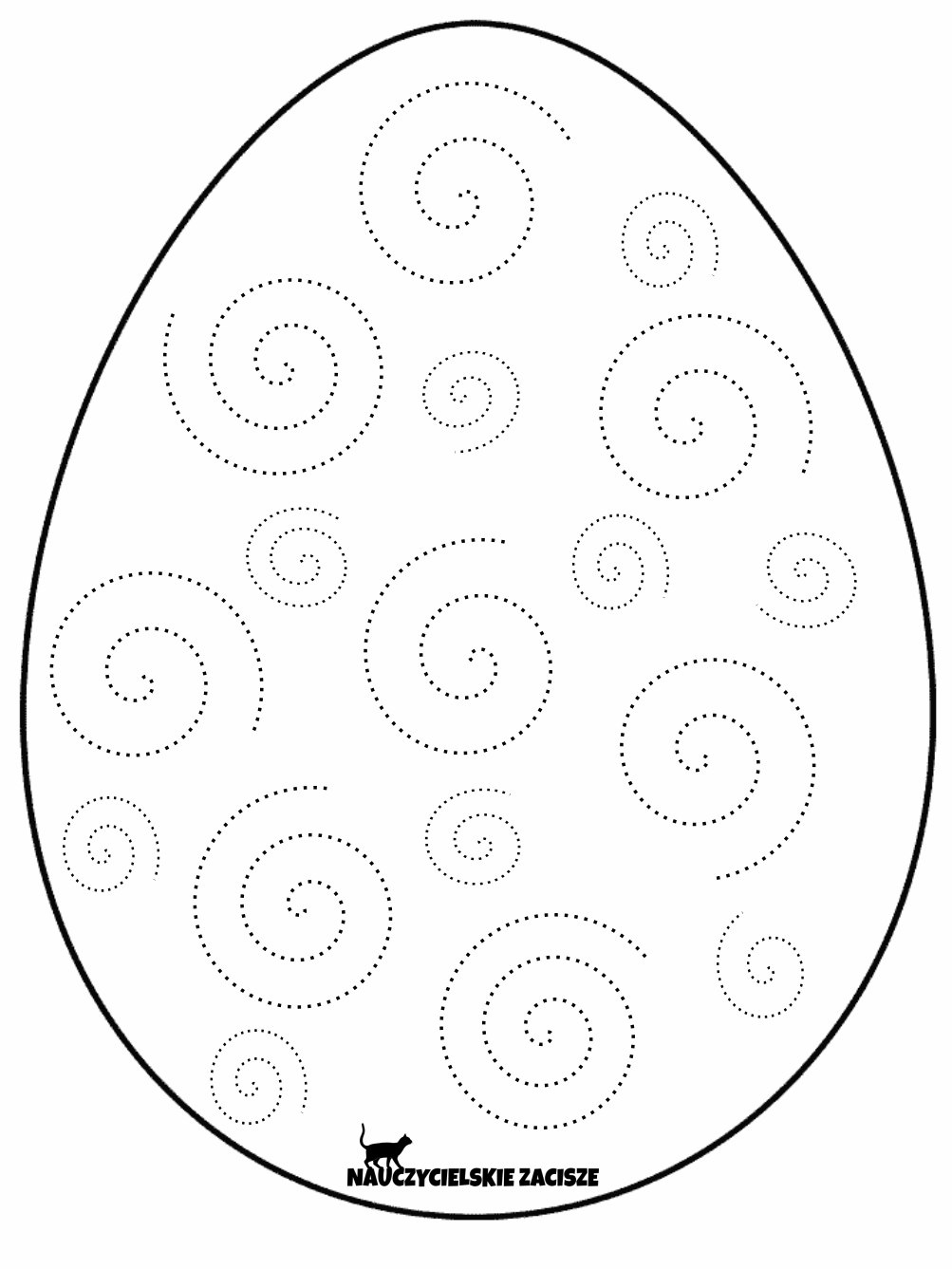 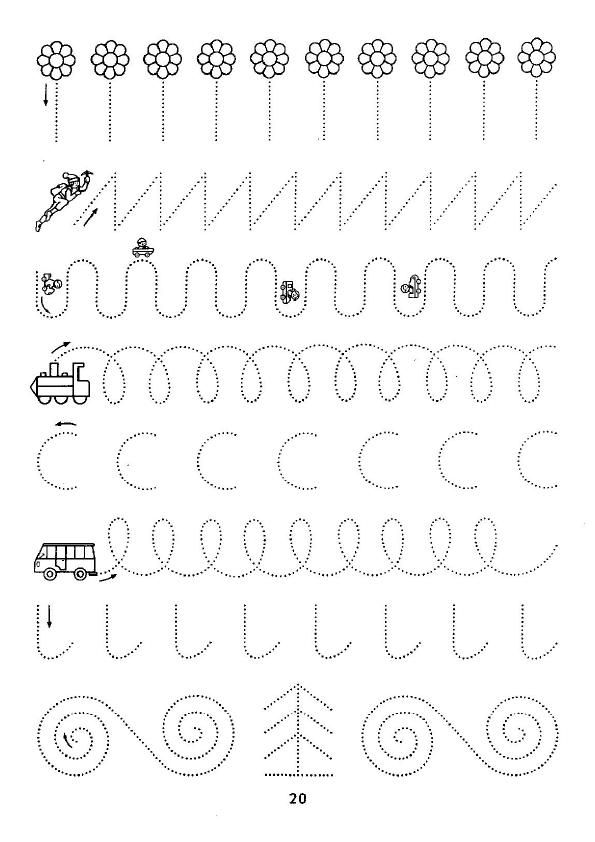 